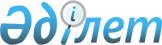 О внесении изменений в решение Усть-Каменогорского городского маслихата от 23 декабря 2015 года № 44/2-V "О бюджете города Усть-Каменогорска на 2016-2018 годы"
					
			Утративший силу
			
			
		
					Решение Усть-Каменогорского городского маслихата Восточно-Казахстанской области от 18 октября 2016 года № 10/3-VI. Зарегистрировано Департаментом юстиции Восточно-Казахстанской области 24 октября 2016 года № 4700. Утратило силу - решением Усть-Каменогорского городского маслихата Восточно-Казахстанской области от 23 декабря 2016 года № 13/5-VI
      Сноска. Утратило силу - решением Усть-Каменогорского городского маслихата Восточно-Казахстанской области от 23.12.2016 № 13/5-VI (вводится в действие с 01.01.2017).
      Примечание РЦПИ.
      В тексте документа сохранена пунктуация и орфография оригинала.
      В соответствии со статьей 109 Бюджетного кодекса Республики Казахстан от 4 декабря 2008 года, подпунктом 1) пункта 1 статьи 6 Закона Республики Казахстан от 23 января 2001 года "О местном государственном управлении и самоуправлении в Республике Казахстан", решением Восточно-Казахстанского областного маслихата от 5 октября 2016 года № 6/57-VI "О внесении изменений в решение Восточно-Казахстанского областного маслихата от 9 декабря 2015 года № 34/406-V "Об областном бюджете на 2016-2018 годы" (зарегистрировано в Реестре государственной регистрации нормативных правовых актов за номером 4689), Усть-Каменогорский городской маслихат РЕШИЛ:
      1. Внести в решение Усть-Каменогорского городского маслихата "О бюджете города Усть-Каменогорска на 2016-2018 годы" от 23 декабря 2015 года № 44/2-V (зарегистрировано в Реестре государственной регистрации нормативных правовых актов за номером 4318, опубликовано в информационно-правовой системе нормативных правовых актов Республики Казахстан "Әділет" 19 января 2016 года) следующие изменения: 
      пункт 1 изложить в следующей редакции:
      "1. Утвердить бюджет города на 2016-2018 годы согласно приложениям 1, 2 и 3 соответственно, в том числе на 2016 год в следующих объемах:
      1) доходы – 36 974 091,4 тысяч тенге, в том числе по:
      налоговым поступлениям – 12 384 329,0 тысяч тенге;
      неналоговым поступлениям – 185 781,8 тысяч тенге;
      поступлениям от продажи основного капитала – 2 228 719,2 тысяч тенге;
      поступлениям трансфертов – 22 175 261,4 тысяч тенге;
      2) затраты – 36 854 815,4 тысяч тенге;
      3) чистое бюджетное кредитование – 1 557 445,0 тысяч тенге;
      4) сальдо по операциям с финансовыми активами – 198 847,0 тысяч тенге, в том числе:
      приобретение финансовых активов – 302 916,0;
      поступления от продажи финансовых активов государства – 104 069,0 тысяч тенге;
      5) дефицит бюджета – - 1 637 016,0 тысяч тенге;
      6) финансирование дефицита бюджета – 1 637 016,0 тысяч тенге.";
      пункт 4 изложить в следующей редакции:
      "4. Принять к исполнению нормативы распределения доходов на 2016 год, в соответствии с решением Восточно-Казахстанского областного маслихата от 5 октября 2016 года № 6/57-VI "О внесении изменений в решение Восточно-Казахстанского областного маслихата от 9 декабря 2015 года № 34/406-V "Об областном бюджете на 2016-2018 годы" (зарегистрировано в Реестре государственной регистрации нормативных правовых актов за номером 4689):
      1) индивидуальный подоходный налог с доходов, облагаемых у источника выплаты – 13,6 %;
      2) социальный налог – 13,6 %.";
      приложение 1 изложить в следующей редакции согласно приложению к настоящему решению.
      2. Настоящее решение вводится в действие с 1 января 2016 года. Бюджет города Усть-Каменогорска на 2016 год
					© 2012. РГП на ПХВ «Институт законодательства и правовой информации Республики Казахстан» Министерства юстиции Республики Казахстан
				
      Председатель сессии

С. Каримов

      Секретарь городского маслихата

А. Абакумов
Приложение к решению 
Усть-Каменогорского 
городского маслихата 
от 18 октября 2016 года 
№ 10/3-VI Приложение 1 к решению 
Усть-Каменогорского 
городского маслихата 
от 23 декабря 2015 года 
№ 44/2-V 
Категория
Категория
Категория
Категория
Всего доходы (тысяч тенге)
Класс
Класс
Класс
Всего доходы (тысяч тенге)
Подкласс
Подкласс
Всего доходы (тысяч тенге)
Наименование
Всего доходы (тысяч тенге)
1
2
3
4
5
I. ДОХОДЫ
36 974 091,4
1
Налоговые поступления
12 384 329,0
01
Подоходный налог
3 884 162,0
2
Индивидуальный подоходный налог
3 884 162,0
03
Социальный налог
1 990 368,0
1
Социальный налог
1 990 368,0
04
Налоги на собственность
4 899 677,0
1
Налоги на имущество
3 131 151,0
3
Земельный налог
585 880,0
4
Налог на транспортные средства
1 182 050,0
5
Единый земельный налог
596,0
05
Внутренние налоги на товары, работы и услуги
1 052 839,0
2
Акцизы
158 586,0
3
Поступления за использование природных и других ресурсов
180 000,0
4
Сборы за ведение предпринимательской и профессиональной деятельности 
687 405,0
5
Налог на игорный бизнес
26 848,0
08
Обязательные платежи, взимаемые за совершение юридически значимых действий и (или) выдачу документов уполномоченными на то государственными органами или должностными лицами
557 283,0
1
Государственная пошлина
557 283,0
2
Неналоговые поступления
185 781,8
01
Доходы от государственной собственности
113 418,3
1
Поступления части чистого дохода государственных предприятий
2 151,0
5
Доходы от аренды имущества, находящегося в государственной собственности
110 653,0
7
Вознаграждения по кредитам, выданным из государственного бюджета
354,3
9
Прочие доходы от государственной собственности
260,0
02
Поступления от реализации товаров (работ, услуг) государственными учреждениями, финансируемыми из государственного бюджета
11,0
1
Поступления от реализации товаров (работ, услуг) государственными учреждениями, финансируемыми из государственного бюджета
11,0
04
Штрафы, пени, санкции, взыскания, налагаемые государственными учреждениями, финансируемыми из государственного бюджета, а также содержащимися и финансируемыми из бюджета (сметы расходов) Национального Банка Республики Казахстан 
8 880,0
1
Штрафы, пени, санкции, взыскания, налагаемые государственными учреждениями, финансируемыми из государственного бюджета, а также содержащимися и финансируемыми из бюджета (сметы расходов) Национального Банка Республики Казахстан, за исключением поступлений от организаций нефтяного сектора 
8 880,0
06
Прочие неналоговые поступления
63 472,5
1
Прочие неналоговые поступления
63 472,5
3
Поступления от продажи основного капитала
2 228 719,2
01
Продажа государственного имущества, закрепленного за государственными учреждениями
1 978 719,2
1
Продажа государственного имущества, закрепленного за государственными учреждениями
1 978 719,2
03
Продажа земли и нематериальных активов
250 000,0
1
Продажа земли 
225 000,0
2
Продажа нематериальных активов
25 000,0
4
Поступления трансфертов 
22 175 261,4
02
Трансферты из вышестоящих органов государственного управления
22 175 261,4
2
Трансферты из областного бюджета
22 175 261,4
Функциональная группа
Функциональная группа
Функциональная группа
Функциональная группа
Всего затраты (тысяч тенге)
Администратор бюджетных программ
Администратор бюджетных программ
Администратор бюджетных программ
Всего затраты (тысяч тенге)
Бюджетная программа
Бюджетная программа
Всего затраты (тысяч тенге)
Наименование
Всего затраты (тысяч тенге)
1
2
3
4
5
II. ЗАТРАТЫ
36 854 815,4
01
Государственные услуги общего характера
425 399,9
112
Аппарат маслихата района (города областного значения)
28 119,0
001
Услуги по обеспечению деятельности маслихата района (города областного значения)
25 799,0
003
Капитальные расходы государственного органа
2 320,0
122
Аппарат акима района (города областного значения)
214 168,9
001
Услуги по обеспечению деятельности акима района (города областного значения)
204 234,1
003
Капитальные расходы государственного органа
9 934,8
452
Отдел финансов района (города областного значения)
60 175,0
001
Услуги по реализации государственной политики в области исполнения бюджета и управления коммунальной собственностью района (города областного значения)
44 279,0
003
Проведение оценки имущества в целях налогообложения
15 450,0
010
Приватизация, управление коммунальным имуществом, постприватизационная деятельность и регулирование споров, связанных с этим 
446,0
453
Отдел экономики и бюджетного планирования района (города областного значения)
47 153,0
001
Услуги по реализации государственной политики в области формирования и развития экономической политики, системы государственного планирования
43 936,0
004
Капитальные расходы государственного органа
3 217,0
458
Отдел жилищно-коммунального хозяйства, пассажирского транспорта и автомобильных дорог района (города областного значения)
75 784,0
001
Услуги по реализации государственной политики на местном уровне в области жилищно-коммунального хозяйства, пассажирского транспорта и автомобильных дорог
75 202,0
013
Капитальные расходы государственного органа
582,0
02
Оборона
24 968,9
122
Аппарат акима района (города областного значения)
24 968,9
005
Мероприятия в рамках исполнения всеобщей воинской обязанности
24 968,9
03
Общественный порядок, безопасность, правовая, судебная, уголовно-исполнительная деятельность
78 327,4
458
Отдел жилищно-коммунального хозяйства, пассажирского транспорта и автомобильных дорог района (города областного значения)
57 074,0
021
Обеспечение безопасности дорожного движения в населенных пунктах
57 074,0
467
Отдел строительства района (города областного значения)
600,0
066
Строительство объектов общественного порядка и безопасности
600,0
499
Отдел регистрации актов гражданского состояния района (города областного значения)
20 653,4
001
Услуги по реализации государственной политики на местном уровне в области регистрации актов гражданского состояния
19 588,4
003
Капитальные расходы государственного органа
1 065,0
04
Образование
11 702 924,9
464
Отдел образования района (города областного значения)
11 542 715,9
001
Услуги по реализации государственной политики на местном уровне в области образования 
33 542,0
003
Общеобразовательное обучение
6 955 349,9
005
Приобретение и доставка учебников, учебно-методических комплексов для государственных учреждений образования района (города областного значения)
310 185,2
006
Дополнительное образование для детей 
678 752,3
009
Обеспечение деятельности организаций дошкольного воспитания и обучения
1 118 256,2
015
Ежемесячная выплата денежных средств опекунам (попечителям) на содержание ребенка-сироты (детей-сирот), и ребенка (детей), оставшегося без попечения родителей
99 566,0
022
Выплата единовременных денежных средств казахстанским гражданам, усыновившим (удочерившим) ребенка (детей)-сироту и ребенка (детей), оставшегося без попечения родителей
3 659,0
029
Обследование психического здоровья детей и подростков и оказание психолого-медико-педагогической консультативной помощи населению
22 592,0
040
Реализация государственного образовательного заказа в дошкольных организациях образования
2 104 612,0
067
Капитальные расходы подведомственных государственных учреждений и организаций
216 201,3
465
Отдел физической культуры и спорта района (города областного значения)
160 009,0
017
Дополнительное образование для детей и юношества по спорту
160 009,0
467
Отдел строительства района (города областного значения)
200,0
024
Строительство и реконструкция объектов начального, основного среднего и общего среднего образования
200,0
06
Социальная помощь и социальное обеспечение
1 034 368,5
451
Отдел занятости и социальных программ района (города областного значения)
1 020 460,5
001
Услуги по реализации государственной политики на местном уровне в области обеспечения занятости и реализации социальных программ для населения
85 712,0
002
Программа занятости
108 866,0
003
Оказание ритуальных услуг по захоронению умерших Героев Советского Союза, "Халық Қаһарманы", Героев Социалистического труда, награжденных Орденом Славы трех степеней и орденом "Отан" из числа участников и инвалидов войны
1 385,0
004
Оказание социальной помощи на приобретение топлива специалистам здравоохранения, образования, социального обеспечения, культуры, спорта и ветеринарии в сельской местности в соответствии с законодательством Республики Казахстан
1 410,0
005
Государственная адресная социальная помощь
3 100,0
006
Оказание жилищной помощи
15 835,0
007
Социальная помощь отдельным категориям нуждающихся граждан по решениям местных представительных органов
330 722,0
011
Оплата услуг по зачислению, выплате и доставке пособий и других социальных выплат
4 352,5
013
Социальная адаптация лиц, не имеющих определенного местожительства
78 122,0
015
Территориальные центры социального обслуживания пенсионеров и инвалидов
239 331,0
016
Государственные пособия на детей до 18 лет
9 300,0
017
Обеспечение нуждающихся инвалидов обязательными гигиеническими средствами и предоставление услуг специалистами жестового языка, индивидуальными помощниками в соответствии с индивидуальной программой реабилитации инвалида
107 783,0
021
Капитальные расходы государственного органа
4 292,0
023
Обеспечение деятельности центров занятости
186,0
025
Внедрение обусловленной денежной помощи по проекту Өрлеу
13 583,0
050
Реализация Плана мероприятий по обеспечению прав и улучшению качества жизни инвалидов в Республике Казахстан на 2012 – 2018 годы
16 481,0
458
Отдел жилищно-коммунального хозяйства, пассажирского транспорта и автомобильных дорог района (города областного значения)
5 256,0
050
Реализация Плана мероприятий по обеспечению прав и улучшению качества жизни инвалидов в Республике Казахстан на 2012 – 2018 годы
5 256,0
464
Отдел образования района (города областного значения)
8 652,0
030
Содержание ребенка (детей), переданного патронатным воспитателям
8 652,0
07
Жилищно-коммунальное хозяйство
17 947 388,9
458
Отдел жилищно-коммунального хозяйства, пассажирского транспорта и автомобильных дорог района (города областного значения)
3 930 767,5
003
Организация сохранения государственного жилищного фонда
80 267,9
005
Снос аварийного и ветхого жилья
400,0
012
Функционирование системы водоснабжения и водоотведения
1 719,7
015
Освещение улиц в населенных пунктах
535 453,5
016
Обеспечение санитарии населенных пунктов
46 248,0
017
Содержание мест захоронений и захоронение безродных
16 565,1
018
Благоустройство и озеленение населенных пунктов
746 267,6
028
Развитие коммунального хозяйства
22 509,9
029
Развитие системы водоснабжения и водоотведения 
1 203 279,5
048
Развитие благоустройства городов и населенных пунктов
1 262 696,3
058
Развитие системы водоснабжения и водоотведения в сельских населенных пунктах
15 360,0
464
Отдел образования района (города областного значения)
1 107,0
026
Ремонт объектов в рамках развития городов и сельских населенных пунктов по Дорожной карте занятости 2020
1 107,0
465
Отдел физической культуры и спорта района (города областного значения)
674,0
009
Ремонт объектов в рамках развития городов и сельских населенных пунктов по Дорожной карте занятости 2020
674,0
467
Отдел строительства района (города областного значения)
13 987 019,9
003
Проектирование и (или) строительство, реконструкция жилья коммунального жилищного фонда
5 387 591,8
004
Проектирование, развитие и (или) обустройство инженерно-коммуникационной инфраструктуры
8 466 411,7
072
Строительство служебного жилища, строительство и (или) реконструкция общежитий для трудовой молодежи и инженерно-коммуникационной инфраструктуры в рамках Дорожной карты занятости 2020
133 016,4
479
Отдел жилищной инспекции района (города областного значения)
22 114,5
001
Услуги по реализации государственной политики на местном уровне в области жилищного фонда
21 554,5
005
Капитальные расходы государственного органа
560,0
498
Отдел земельных отношений и сельского хозяйства района (города областного значения)
5 706,0
016
Изъятие земельных участков для государственных нужд
5 706,0
08
Культура, спорт, туризм и информационное пространство
856 209,8
455
Отдел культуры и развития языков района (города областного значения)
391 739,4
001
Услуги по реализации государственной политики на местном уровне в области развития языков и культуры
23 082,4
003
Поддержка культурно-досуговой работы
192 782,0
006
Функционирование районных (городских) библиотек
130 142,0
007
Развитие государственного языка и других языков народа Казахстана
45 733,0
456
Отдел внутренней политики района (города областного значения)
125 508,7
001
Услуги по реализации государственной политики на местном уровне в области информации, укрепления государственности и формирования социального оптимизма граждан
29 805,9
002
Услуги по проведению государственной информационной политики
62 100,0
003
Реализация мероприятий в сфере молодежной политики
31 020,9
006
Капитальные расходы государственного органа
2 091,9
032
Капитальные расходы подведомственных государственных учреждений и организаций
490,0
465
Отдел физической культуры и спорта района (города областного значения)
338 961,7
001
Услуги по реализации государственной политики на местном уровне в сфере физической культуры и спорта
17 548,0
004
Капитальные расходы государственного органа
5 116,0
005
Развитие массового спорта и национальных видов спорта 
180 153,3
006
Проведение спортивных соревнований на районном (города областного значения ) уровне
14 000,0
007
Подготовка и участие членов сборных команд района (города областного значения) по различным видам спорта на областных спортивных соревнованиях
65 696,4
032
Капитальные расходы подведомственных государственных учреждений и организаций
56 448,0
10
Сельское, водное, лесное, рыбное хозяйство, особоохраняемые природные территории, охрана окружающей среды и животного мира, земельные отношения
115 380,3
473
Отдел ветеринарии района (города областного значения)
59 303,3
001
Услуги по реализации государственной политики на местном уровне в сфере ветеринарии
27 221,2
003
Капитальные расходы государственного органа
4 598,9
005
Обеспечение функционирования скотомогильников (биотермических ям)
1 660,0
007
Организация отлова и уничтожения бродячих собак и кошек
9 500,0
008
Возмещение владельцам стоимости изымаемых и уничтожаемых больных животных, продуктов и сырья животного происхождения
516,5
010
Проведение мероприятий по идентификации сельскохозяйственных животных
2 500,0
011
Проведение противоэпизоотических мероприятий
13 306,7
498
Отдел земельных отношений и сельского хозяйства района (города областного значения)
56 077,0
001
Услуги по реализации государственной политики на местном уровне в сфере земельных отношений и сельского хозяйства
52 377,0
003
Капитальные расходы государственного органа
200,0
010
Организация работ по зонированию земель
3 500,0
11
Промышленность, архитектурная, градостроительная и строительная деятельность
231 589,5
467
Отдел строительства района (города областного значения)
39 987,0
001
Услуги по реализации государственной политики на местном уровне в области строительства
38 787,0
017
Капитальные расходы государственного органа
1 200,0
468
Отдел архитектуры и градостроительства района (города областного значения)
191 602,5
001
Услуги по реализации государственной политики в области архитектуры и градостроительства на местном уровне 
44 345,0
003
Разработка схем градостроительного развития территории района и генеральных планов населенных пунктов
145 689,5
004
Капитальные расходы государственного органа
1 568,0
12
Транспорт и коммуникации
1 660 071,9
458
Отдел жилищно-коммунального хозяйства, пассажирского транспорта и автомобильных дорог района (города областного значения)
1 660 071,9
022
Развитие транспортной инфраструктуры
26 198,0
023
Обеспечение функционирования автомобильных дорог
995 018,4
045
Капитальный и средний ремонт автомобильных дорог районного значения и улиц населенных пунктов
638 855,5
13
Прочие
2 544 644,7
452
Отдел финансов района (города областного значения)
92 005,0
012
Резерв местного исполнительного органа района (города областного значения) 
92 005,0
469
Отдел предпринимательства района (города областного значения)
38 503,1
001
Услуги по реализации государственной политики на местном уровне в области развития предпринимательства
31 690,9
003
Поддержка предпринимательской деятельности
6 600,0
004
Капитальные расходы государственного органа
212,2
458
Отдел жилищно-коммунального хозяйства, пассажирского транспорта и автомобильных дорог района (города областного значения)
2 414 136,6
040
Реализация мер по содействию экономическому развитию регионов в рамках Программы "Развитие регионов" 
8 720,1
043
Развитие инженерной инфраструктуры в рамках Программы развития регионов до 2020 года
2 405 416,5
14
Обслуживание долга
115 965,1
452
Отдел финансов района (города областного значения)
115 965,1
013
Обслуживание долга местных исполнительных органов по выплате вознаграждений и иных платежей по займам из областного бюджета
115 965,1
15
Трансферты
117 575,6
452
Отдел финансов района (города областного значения)
117 575,6
006
Возврат неиспользованных (недоиспользованных) целевых трансфертов
6 235,7
016
Возврат, использованных не по целевому назначению целевых трансфертов
99 038,8
024
Целевые текущие трансферты в вышестоящие бюджеты в связи с передачей функций государственных органов из нижестоящего уровня государственного управления в вышестоящий
11 211,0
054
Возврат сумм неиспользованных (недоиспользованных) целевых трансфертов, выделенных из республиканского бюджета за счет целевого трансферта из Национального фонда Республики Казахстан
1 090,1
III. ЧИСТОЕ БЮДЖЕТНОЕ КРЕДИТОВАНИЕ
1 557 445,0
 Бюджетные кредиты
1 557 445,0
07
Жилищно-коммунальное хозяйство
1 557 445,0
458
Отдел жилищно-коммунального хозяйства, пассажирского транспорта и автомобильных дорог района (города областного значения)
1 557 445,0
053
Кредитование на реконструкцию и строительство систем тепло-, водоснабжения и водоотведения
1 557 445,0
Погашение бюджетных кредитов
0,0
IV. САЛЬДО ПО ОПЕРАЦИЯМ С ФИНАНСОВЫМИ АКТИВАМИ
198 847,0
Приобретение финансовых активов
302 916,0
13
Прочие
302 916,0
458
Отдел жилищно-коммунального хозяйства, пассажирского транспорта и автомобильных дорог района (города областного значения)
302 916,0
065
Формирование или увеличение уставного капитала юридических лиц
302 916,0
Поступления от продажи финансовых активов государства
104 069,0
6
Поступления от продажи финансовых активов государства
104 069,0
01
Поступления от продажи финансовых активов государства
104 069,0
1
Поступления от продажи финансовых активов внутри страны
104 069,0
V. ДЕФИЦИТ БЮДЖЕТА
-1 637 016,0
VI. ФИНАНСИРОВАНИЕ ДЕФИЦИТА БЮДЖЕТА 
1 637 016,0